近代物理期末考Consider a Quantum Simple Harmonic Oscillator of angular frequency . Under the fourth energy eigenstate , calculate . (20)Hint: , , 解答：這正好使。Consider the wave packet-like state as described in Example 2-1 of P27, for which the wave function in momentum space is: It wavefunction in position space  is equal to The constant  can be determined by the condition . Calculate . (10)Calculate the expectation values: . (10)Hint: Use wave function in momentum space。 解答：，。期望值：Consider the stationary state in a step potential as shown below: 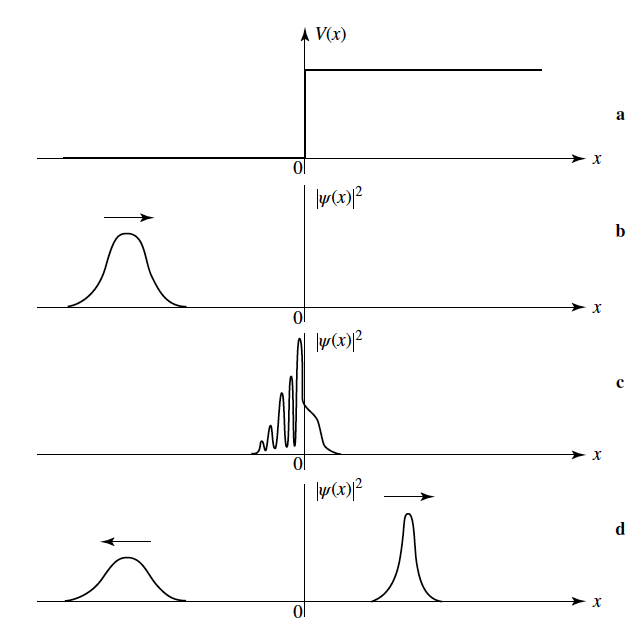 Consider the stationary state  of energy . We know that  can be written as:From the continuity conditions of  and , calculate the coefficients  and the probability density as a function of  in . (20)Hint:  解答應可化簡表示為與參數例如無關的形式。解答：Since , we know 。要求及在邊界原點連續：第二式可以簡化為：
解出：In , . The probability density equals .Calculate  and .  (15)Hint: . . .解答：In class, we use the eigenstates  of the spin operator in direction as the basis of the 2-dimensional vector space. We can in fact construct the spin operator pointing in any direction. For example,  is the spin pointing in the direction with .  The eigenvectors of , expressed as column vectors in the basis of  , are .Calculate the coefficients . Please normalize the coefficients so that .When the electron is in the state what is probability to find its ? The eigenstate of  with eigenvalue  is . When the electron is in the state what is probability to find its ? (25)解答：找的eigenvalues : 如預料，分別對應eigenvalues of ：。對應eigenvector滿足：，，The probability to find its  is .The probability to find its   is .The probability to find its   is . 與軸及軸都夾，這結果很合理。